Муниципальное общеобразовательное учреждениеПетровская средняя общеобразовательная школа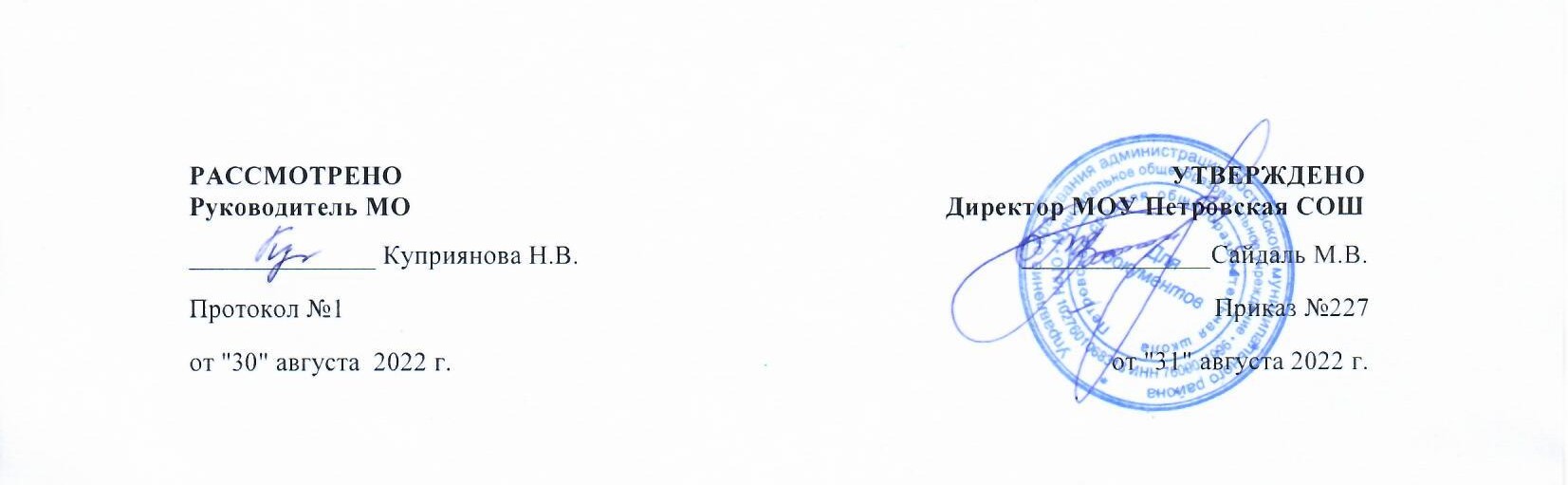 Рабочая программаучебного предметаанглийский язык8  класс2022-2023 учебный годПрограмму составила:учитель английского языка                                                                                      Каменская Н.В.р.п. Петровское, 2022 г.Пояснительная запискаРабочая программа по английскому языку составлена на основе Фундаментального ядра содержания общего образования, Требований  к результатам основного общего образования, представленных в Федеральном государственном образовательном стандарте общего образования второго поколения ( утвержден  приказом Министерства образования и науки РФ от 17.12.2012 г. №1897).   Нормативные документыФедеральный закон об образовании в Российской Федерации [Электронный ресурс]. // Закон об образовании РФ [сайт]. — Режим доступа : http://zakon-ob-obrazovanii.ru (дата обращения: 30.05.2020). Федеральный государственный образовательный стандарт основного общего образования (утв. приказом Министерства образования и науки РФ от 17 декабря 2010 г. N 1897) с изменениями и дополнениями от: 29 декабря 2014 г., 31 декабря 2015 г., 11 декабря 2020 г. Постановление Главного государственного санитарного врача Российской Федерации от 28.09.2020 № 28 «Об утверждении санитарных правил СП 2.4.3648-20 “Санитарно-эпидемиологические требования к организациям воспитания и обучения, отдыха и оздоровления детей и молодежи”» 
(зарегистрирован 18.12.2020 № 61573);Основная образовательная программа основного общего образования образовательной организации;Положение о рабочей программе педагога, реализующего ФГОС НОО, ООО и СОО, в МОУ Петровской СОШ Письмо Министерства образования и науки Российской Федерации от 18 августа 2017 года № 09-1672 «О направлении методических рекомендаций по уточнению понятия и содержания внеурочной деятельности в рамках реализации основных общеобразовательных программ, в том числе в части проектной деятельности» [Электронный ресурс]. // Информационно-правовой портал «Гарант» [сайт]. — Режим доступа : https://www.garant.ru/products/ipo/prime/doc/71670346/ (дата обращения: 30.05.2020).  Приказ Минпросвещения России от 28 декабря 2018 г. № 345 (ред. от 22.11.2019) «О федеральном перечне учебников, рекомендуемых к использованию при реализации имеющих государственную аккредитацию образовательных программ начального общего, основного общего, среднего общего образования» [Электронный ресурс]. // Сайт компании «Консультант Плюс» [сайт]. — Режим доступа : http://www.consultant.ru/document/cons_doc_LAW_315457/ (дата обращения: 30.05.2020). Список учебно-методических документов 1. Примерная основная образовательная программа начального общего образования [Электронный ресурс]. // Реестр примерных основных общеобразовательных программ [сайт]. — Режим доступа : http://fgosreestr.ru (дата обращения: 30.05.2020). Проект научно-обоснованной концепции модернизации содержания и технологий преподавания предметной области «Иностранные языки». Учебный предмет «Иностранный язык» [Электронный ресурс]. // Модернизация содержания и технологий обучения [сайт]. — Режим доступа : http://www.predmetconcept.ru/subject-form/inostrannyj-jazyk (дата обращения: 30.05.2020). Общеевропейские компетенции владения иностранным языком: Изучение, преподавание, оценка (на английском языке) [Электронный ресурс]. // Council of Europe [сайт]. — Режим доступа : https://rm.coe.int/1680459f97 (дата обращения: 30.05.2020). Сайт Федерального института педагогических измерений [Электронный ресурс]. // ФИПИ [сайт]. — Режим доступа : www.fipi.ru (дата обращения: 30.05.2020). Экспресс-анализ цифровых образовательных ресурсов и сервисов для организации учебного процесса школ в дистанционной форме [Текст]. / И. А. Карлов, В. О. Ковалев, Н. А. Кожевников, Е. Д. Патаракин, И. Д. Фрумин, А. Н. Швиндт, Д. О. Шонов. Национальный исследовательский университет «Высшая школа экономики», Институт образования. — М.: НИУ ВШЭ, 2020. — 56 с. – // Современная аналитика образования. — №4 (34). — Режим доступа : https://www.rvc.ru/upload/iblock/ecd/educational_services.pdf (дата обращения: 30.05.2020).  Модели смешанного обучения [Электронный ресурс]. // Смешанное обучение в России. Сайт ассоциации смешанного обучения [сайт]. — Режим доступа : http://blendedlearning.pro/blended_learning_models/ (дата обращения: 30.05.2020).Учебный план МОУ Петровская СОШ.Ваулина Ю.Е., Эванс В., Дули Дж., Подоляко О.Е. УМК «Английский в фокусе» для 8 класса. – М.: Express Publishing: Просвещение, 2020.        В основу данной серии в целом положен коммуникативно-когнитивный подход к обучению иностранному языку, предполагающий поэтапное формирование знания и развитие всех составляющих коммуникативной компетенции обучающихся, а также личностно ориентированный и деятельностный подходы к обучению иностранному языку, обеспечивающие особое внимание интересам, возрастным и индивидуальным особенностям и реальным возможностям учащихся при организации работы по развитию способов деятельности. Это действует в полном соответствии с основополагающим для ФГОС системно-деятельностным подходом, который обеспечивает формирование готовности к само развитию и непрерывному образованию; проектирование и конструирование социальной среды развития обучающихся в системе образования; активную учебно- познавательную деятельность обучающихся; построение образовательного процесса с учётом индивидуальных возрастных, психологических и физиологических особенностей обучающихся.        В соответствии с ФГОС, с фундаментальным ядром содержания образования, содержание курса создает основу для формирования теоретического рефлексивного мышления у школьников, обепечивает постепенный переход от учебной деятельности как умения учиться в начальной школе к учебной деятельности с элементами самообразования и саморазвития в основной школе.       Ученик становится активным субъектом образовательного процесса, который приобретает деятельностную направленность, а это, в свою очередь, определяет и современные технологии обучения, например метод проектов. Результатом такого процесса обучения должно стать формирование компетентного пользователя иностранного языка, готового осознанно и с желанием участвовать в диалоге и полилоге культур в современном развивающемся мире.Основными отличительными характеристиками курса «Английский в фокусе» являются:• аутентичность значительной части языковых материалов;• адекватность методического аппарата целям и традициям российской школы;• модульное построение учебника;• соответствие структуры учебного материала модулей полной структуре психологической деятельности учащихся в процессе познавательной деятельности: мотивация — постановка цели -деятельность по достижению цели — (само) контроль — (само) оценка — (само)коррекция —рефлексия способов деятельности;• современные, в том числе информационно-компьютерные, технологии;• практик - ориентированный характер;• личностная ориентация содержания учебных материалов;• включенность родного языка и культуры;• наличие системы аутентичных материалов о России;• система работы по формированию метапредметных умений, обобщенных способов учеб ной, познавательной, коммуникативной,практической деятельности, ценностных ориентаций;• межпредметные связи как способ переноса языковых знаний и речевых умений на другие образовательные области, освоение языка как средства познания мира;• возможности дифференцированного подхода к организации образовательного процесса, в том числе с учетом индивидуального стиля учебной деятельности школьников;• наличие системы заданий, обеспечивающих готовность к государственной итоговой аттестации (ГИА);• развивающая и воспитательная ценность материалов, широкие возможности для социализации учащихся.Описание места учебного предмета « Английский язык» в учебном плане.Согласно действующему в школе учебному плану, рабочая программа в восьмых классах предполагается обучение английскому языку в объеме 3 часов , всего 102 часа, продолжительностью изучения 34 учебные недели.Общая характеристика учебного предметаЦели и задачи курсаВ процессе изучения английского языка согласно примерным программам реализуются следующие цели:Развитие иноязычной коммуникативной компетенции (речевой, языковой, социокультурной, компенсаторной, учебно‐познавательной):- развитие речевой компетенции ‐ совершенствование коммуникативных умений в четырех основных видах речевой деятельности (говорении,аудировании, чтении, письме);- развитие языковой компетенции ‐ систематизация ранее изученного материала; овладение новыми языковыми средствами в соответствии с отобранными темами и сферами общения; освоение знаний о языковых явлениях изучаемого языка, раз-ных способах выражения мысли в родном и изучаемом языке;- развитие социокультурной компетенции ‐ приобщение учащихся к культуре, традициям и реалиям стран/страны изучаемого иностранного языка в рамках тем, сфер и ситуаций общения, отвечающих опыту, интересам, психологическим особенностям учащихся основной школы в 8-9 классах; формирование умений представлять свою страну, ее культуру в условиях иноязычного межкультурного общения.- обеспечить развитие личности ребёнка, его речевых способностей, внимания, мышления, памяти и воображения,-создать условия для коммуникативно-психологической адаптации школьников к изучаемому языку и преодоления в дальнейшем психологических барьеров в использовании иностранного языка как средства общения;-формировать лингвистические представления, развивать речевые, интеллектуальные познавательные способности школьников, а также общеучебные умения;-воспитывать дружелюбное отношение к представителям других стран.Задачи курса:сформировать коммуникативный уровень, достаточный для общения по изучаемому кругу тем;систематизировать имеющиеся у учащихся сведения об английской грамматике;стимулировать интерес за счет ознакомительного чтения, выполнения разнообразных коммуникативных творческих заданий;формировать навыки быстрого реагирования на вопрос, правильного интонационного оформления вопросов и ответов;умение осуществлять устно-речевое общение в рамках сфер общения: учебно-трудовой, бытовой, культурной;умение составлять сообщение, написать открытку, e-mail и личное письмо.Планируемые предметные результаты изучения учебного предметаИзучение английского языка в 8 классе обеспечивает достижение следующих образовательных результатов:Предметные результаты:Обучающийся научится:Чтение:читать и понимать аутентичные тексты с различной глубиной и точностью проникновения в их содержание (в зависимости от вида чтения): с пониманием основного содержания (ознакомительное чтение); с полным пониманием содержания (изучающее чтение); с выборочным пониманием нужной или интересующей информации (просмотровое/поисковое чтение).Содержание текстов должно соответствовать возрастным особенностям и интересам учащихся 8 классов, иметь образовательную и воспитательную ценность, воздействовать на эмоциональную сферу школьников.Чтение с пониманием основного содержания текста осуществляется на аутентичных материалах, отражающих особенности быта, жизни, культуры стран изучаемого языка.Чтение с полным пониманием текста осуществляется на облегченных аутентичных текстах разных жанров.Обучающийся получит возможность научиться:♦ определять тему, содержание текста по заголовку;♦ выделять основную мысль;♦ выбирать главные факты из текста, опуская второстепенные;♦ устанавливать логическую последовательность основных фактов/ событий в тексте.♦ полно и точно понимать содержание текста на основе его информационной переработки (языковой догадки, словообразовательного и грамматического анализа, выборочного перевода, использование страноведческого комментария);♦ оценивать полученную информацию, выразить свое мнение;♦ прокомментировать/объяснить те или иные факты, описанные в тексте.Письменная речьОбучающийся научится:♦ делать выписки из текста;♦ писать короткие поздравления с днем рождения, другими праздниками, выражать пожелания; (объемом 30-40 слов, включая написание адреса);♦ заполнять бланки (указывать имя, фамилию, пол, возраст, гражданство, адрес);♦ писать личное письмо по образцу/ без опоры на образец (расспрашивать адресат о его жизни, делах, сообщать то же о себе, выражать благодарность, просьбу), используя материал одной или нескольких тем, усвоенных в устной речи и при чтении, употребляя необходимые формулы речевого этикета (объем личного письма 80-90 слов, включая адрес).Обучающийся получит возможность научиться:♦ осуществлять информационную переработку иноязычных текстов, раскрывая разнообразными способами значения новых слов, определяя грамматическую форму;♦ пользоваться словарями и справочниками, в том числе электронными;♦ участвовать в проектной деятельности, в том числе межпредметного характера, требующей использования иноязычных источников информации.Говорение:Обучающийся научится:Произносительная сторона речи:– применять правила чтения и орфографии на основе усвоенного ранее и нового лексического материала, изучаемого в 8 классах;– адекватно произносить и различать на слух все звуки английского языка;– соблюдать словесное и фразовое ударение;– соблюдать интонацию различных типов предложений;– выражать чувства и эмоции с помощью эмфатической интонации.Лексическая сторона речиПродуктивный лексический минимум составляет около 1200 лексических единиц (ЛЕ), включая лексику, изученную в предыдущие годы, новые слова и речевые клише, а также новые значения известных учащимся многозначных слов.Объем рецептивного словаря увеличивается за счет текстов для чтения и составляет примерно 1700 ЛЕ, включая продуктивный лексический минимум.Грамматическая сторона речи– употреблять определенный артикль с уникальными объектами, с новыми географическими названиями; нулевой, неопределенный и определенный артикли во всех изученных ранее случаях употребления с опорой на их систематизацию;– употреблять неисчисляемые существительные; а также обобщают и систематизируют знания о суффиксах существительных;– неопределенные местоимения и их производные;– числительные для обозначения дат и больших чисел;– устойчивые словосочетания с глаголами do и make; be / get used to something; некоторые новые фразовые глаголы; конструкции типа I saw Ann buy the flowers;– слова,  словосочетания  с  формами  на  -ing без различения их функций (герундий, причастие настоящего времени, отглагольное существительное);– глагольные формы;– косвенную речь в утвердительных, отрицательных и вопросительных предложениях в настоящем и прошедшем времени;– сложноподчиненные предложения;Обучающийся получит возможность научиться:Употреблять:модальные глаголы (can, could, may, must, might, shall, should, would) и их эквиваленты (be able to, have to, need to / not need to);безличные предложения с It’s;вопросительные предложенияй и вопросительные слова;придаточные определительные с союзами.работать с информацией;работать с прослушанным / прочитанным текстом (извлечение основной информации, извлечение запрашиваемой или нужной информации, извлечение полной и точной информации);работать с разными источниками на английском языке: справочными материалами, словарями, интернет— ресурсами, литературой:самостоятельно работать, рационально организовывая свой труд в классе и дома,Метапредметные результаты освоения учащимися  программы по английскому языку.в личностном направлении:– формирование мотивации к изучению иностранных языков и стремления к самосовершенствованию в изучении иностранных языков;– осознание возможностей самореализации средствами иностранного языка;– стремление к совершенствованию собственной речевой культуры в целом;– формирование коммуникативной компетенции в межкультурной и межэтнической коммуникации;– развитие таких качеств, как воля, целеустремленность, креативность, инициативность, эмпатия. трудолюбие, дисциплинированность;– формирование общекультурной и этнической идентичности как составляющих гражданской идентичности личности;– стремление к лучшему осознанию культуры своего народа и готовность содейст-вовать ознакомлению с ней представителей других стран; толерантное отношение к проявлениям иной культуры; осознание себя гражданином своей страны и мира;–  готовность отстаивать национальные и общечеловеческие (гуманистические, демократические) ценности, свою гражданскую позицию.в метапредметном направлении:– развитие умения планировать свое речевое и неречевое поведение;– развитие коммуникативной компетенции, включая умение взаимодействовать с окружающими, выполняя разные социальные роли;– развитие исследовательских учебных действий, включая навыки работы с информа-цией: поиск и выделение нужной информации, обобщение и фиксация информации;– развитие смыслового чтения, включая умение определять тему, прогнозировать содержание текста по заголовку/ по ключевым словам, выдел ять основную мысль, главные факты, опуская второстепенные, устанавливать логическую последовательность основных фактов;– осуществление регулятивных действий самонаблюдения, самоконтроля, самооценки в процессе коммуникативной деятельности на иностранном языке.в предметном направлении:В коммуникативной сфере (т.е. владении иностранным языком как средством общения):  Речевая компетенция в следующих видах речевой деятельности:говорении:–  начинать, вести / поддерживать и заканчивать различные виды диалогов в стандартных ситуациях общения, соблюдая нормы речевого этикета, при необходимости переспрашивая, уточняя;–   расспрашивать собеседника и отвечать на его вопросы,  высказывая  свое  мнение,  просьбу: отвечать на предложение собеседника согласием / отказом в пределах изученной тематики и усвоенного лексико-грамматического материала;– рассказывать о себе, своей семье, друзьях, своих интересах и планах на будущее;– сообщать краткие сведения о своем городе / селе, о своей стране и странах изучаемого языка;– описывать события / явления, передавать основное содержание, основную мысль прочитанного или услышанного, выражать снос отношение к прочитанному /услышанному, давать краткую характеристику персонажей.аудировании:– воспринимать на слух и полностью понимать речь учителя, одноклассников;–  воспринимать на слух и понимать основное содержание несложных аутентичных аудио– и видеотекстов, относящихся к разным коммуникативным типам речи (сообщение / рассказ, интервью);–  воспринимать на слух и выборочно понимать с опорой на языковую догадку контекст, краткие несложные аутентичные прагматические аудио– и видеотексты, выдедяя значимую / нужную / необходимую информацию.чтении:–  читать аутентичные тексты разных жанров и стилей преимущественно с пониманием основного содержания;– читать несложные аутентичные тексты разных жанров и стилей с полным и точным пониманием и с использованием различных приемов смысловой переработки текста (языковой догадки, выборочного перевода), а также справочных материалов; уметь оценивать полученную информацию, выражать свое мнение;– читать аутентичные тексты с выборочным пониманием значимой / нужной / интересующей информации.письменной речи:– заполнять анкеты и формуляры;– писать поздравления, личные письма с опорой на образец с употреблением формул речевого этикета, принятых в стране изучаемого языка;– составлять план, тезисы устного или письменного сообщения; кратко излагать результаты проектной деятельности.Языковая компетенция (владение языковыми средствами)– применение правил написания слов, изученных в основной школе;– адекватное произношение и различение на слух всех звуков иностранного языка: соблюдение правильною ударения в словах и фразах;–  соблюдение ритмико-интонационных особенностей предложений различных коммуникативных типов (утвердительное, вопросительное, отрицательное, повелительное);– правильное членение предложений на смысловые группы;– распознавание и употребление в речи основных значений изученных лексических единиц: слов, словосочетаний, реплик— клише речевого этикета;–  знание основных способов словообразования (аффиксации, словосложения, конверсии);–  понимание и использование явлений многозначности слов иностранного языка, синонимии, антонимии и лексической сочетаемости;–  распознавание и употребление в речи основных морфологических форм и синтаксических конструкций изучаемого иностранного языка;–  знание признаков изученных грамматических явлений (видовременных форм глаголов, модальных глаголов и их эквивалентов, артиклей, существительных, степеней сравнения прилагательных и наречий, местоимений, числительных, предлогов);– знание основных различий систем иностранного и русского/родного языков.Социокультурная компетенция–  знание национально— культурных особенностей речевою и неречевого поведения в своей стране и странах изучаемого языка; применение этих знаний в различных ситуациях формального и неформального межличностного и межкультурного общения;–  распознавание и употребление в устной и письменной речи основных норм речевого этикета (реплик-клише, наиболее распространенной оценочной лексики), принятых в странах изучаемого языка;– знание употребительной фоновой лексики и реалий стран изучаемого языка, некоторых распространенных образцов фольклора (скороговорок, поговорок, пословиц);– знакомство с образцами художественной, публицистической и научно-популярной литературы;– представление об особенностях образа жизни, быта, культуры стран изучаемого языка (всемирно известных достопримечательностях, выдающихся людях и их вкладе в мировую культуру);– представление о сходстве и различиях в традициях своей страны и стран изучаемого языка;– понимание роли владения иностранными языками в современном мире.Компенсаторная компетенция– умение выходить из трудного положения в условиях дефицита языковых средств при получении и приеме информации за счет использования контекстуальной догадки, игнорирования языковых трудностей, переспроса, словарных замен, жестов, мимики,В познавательной сфере:– умение сравнивать языковые явления родного и иностранного языков на уровне отдельных грамматических явлений, слов, словосочетаний, предложений;– владение приемами работы с текстом: умение пользоваться определенной стратегией чтения / аудирования в зависимости от коммуникативной задачи (читать / слушать текст с разной глубиной понимания);– умение действовать по образцу / аналогии при выполнении упражнений и составлении собственных высказываний в пределах тематики основной школы;– готовность и умение осуществлять индивидуальную и совместную проектную работу;– умение пользоваться справочным материалом (грамматическим и лингвострановедческим справочниками. двуязычными и толковым словарями, мультимедийными средствами);– владение способами и приемами дальнейшего самостоятельного изучения иностранных языков.В ценностно-ориентационной сфере:– представление о языке как средстве выражения чувств, эмоций, основе культуры мышления;– достижение взаимопонимания в процессе устного и письменного общения с носителями иностранного языка, установление межличностных и межкультурных контактов в доступных пределах;– представление о целостном полиязычном, поликультурном мире, осознание места и роли в этом мире родного и иностранных языков как средств общения, познания, самореализации и социальной адаптации;– приобщение к ценностям мировой культуры как через источники информации на иностранном языке (в том числе мультимедийные), так и через непосредственное участие в школьных обменах, туристических поездках, молодежных форумах.Личностными результатами являются:воспитание российской гражданской идентичности: патриотизма, любви и уважения к Отечеству, чувства гордости за свою Родину, прошлое и настоящее многонационального народа России; осознание своей этнической принадлежности, знание истории, языка, культуры своего народа, своего края, основ культурного наследия народов России и человечества;усвоение гуманистических, демократических и традиционных ценностей многонационального российского общества;воспитание чувства долга перед Родиной;формирование ответственного отношения к учению, готовности и способности, обучающихся к саморазвитию и самообразованию на основе мотивации к обучению и познанию, осознанному выбору и построению дальнейшей индивидуальной траектории образования на базе ориентировки в мире профессий и профессиональных предпочтений, с учётом устойчивых познавательных интересов;формирование целостного мировоззрения, соответствующего современному уровню развития науки и общественной практики, учитывающего социальное, культурное, языковое, духовное многообразие современного мира;формирование осознанного, уважительного и доброжелательного отношения к другому человеку, его мнению, мировоззрению, культуре, языку, вере, гражданской позиции, к истории, культуре, религии, традициям, языкам, ценностям народов России и народов мира;готовности и способности вести диалог с другими людьми и достигать в нём взаимопонимания;освоение социальных норм, правил поведения, ролей и форм социальной жизни в группах и сообществах, включая взрослые и социальные сообщества;участие в школьном самоуправлении и общественной жизни в пределах возрастных компетенций с учётом региональных, этнокультурных, социальных и экономических особенностей;развитие морального сознания и компетентности в решении моральных проблем на основе личностного выбора, формирование нравственных чувств и нравственного поведения, осознанного и ответственного отношения к собственным по ступкам;формирование коммуникативной компетентности в общении и сотрудничестве со сверстниками, старшими и младшими в процессе образовательной, общественно полезной, учебно-исследовательской, творческой и других видах деятельности;формирование ценности здорового и безопасного образа жизни;Содержание учебного предметаПредметное содержаниеПредметное содержание речи реализуется в воспитательном, познавательном (социокультурном) и учебном аспектах иноязычной культуры.1. Общение2. Продукты питания и покупки3. Великие умы человечества4. Будь самим собой5. Глобальные проблемы человечества6. Культурные обмены7. Образование8. На досугеМОДУЛЬ 1 Тема модуля: SOCIALISING (Общение)расспрашивают собеседника и отвечают на его вопросы;начинают, ведут/продолжают и заканчивают диалоги в стандартных ситуациях общения (знакомство, самопрезентация, решение разногласий);воспринимают на слух и понимают основное содержание аудиотекстов;читают аутентичные тексты разных жанров и стилей (статьи, диалоги, рассказы, открытки) с разной глубиной понимания;оценивают прочитанную информацию и выражают своё мнение о способах поведения и решения конфликтов;используют различные приёмы смысловой переработки текста (языковой догадки, выборочного перевода);пишут советы, как начать диалог, преодолеть сложности общения;составляют план, тезисы письменного сообщения;пишут поздравительные открытки;распознают на слух и адекватно произносят звуки, интонационные модели;распознают и употребляют в речи изученные лексические единицы и грамматические конструкции;изучают Present tenses, глаголы состояния, различные способы выражения будущего времени, степени сравнения прилагательных и наречий, наречия степени и практикуются в их правильном употреблении в речи;Контрольная работа по Модулю 1.МОДУЛЬ 2 Тема модуля: FOOD & SHOPPING (Продукты питания и покупки)расспрашивают собеседника и отвечают на его вопросы, высказывают свою точку зрения о том, как подростки тратят деньги на карманные расходы;начинают, ведут/продолжают и заканчивают диалоги в стандартных ситуациях общения (объяснение маршрута, выражение одобрения/неодобрения, просьба дать совет, мозговой штурм, выбор предмета одежды, выражение сочувствия, обмен мнениями);описывают картинку с употреблением новых лексических единиц и грамматических конструкций;рассказывают о своих интересах;воспринимают на слух и полностью понимают речь учителя, одноклассников;воспринимают на слух и правильно повторяют звуки и интонацию вопросительных предложений, фразовые ударения;воспринимают на слух и выборочно понимают с опорой на зрительную наглядность аудиотексты, выделяя нужную информацию;воспринимают на слух и понимают основное содержание аудиотекстов;по репликам предсказывают содержание текста, высказывают предположения о месте развития событий;читают аутентичные тексты разных жанров и стилей (статьи, диалоги, рассказы, электронное письмо, буклет с информацией для туристов-одиночек) с разной глубиной понимания;оценивают прочитанную информацию и выражают своё мнение;составляют план, тезисы устного сообщения;изучают Present Perfect/Present Perfect Continuous, has gone/has been to/in; единственное/множественное число существительных; порядок имён прилагательных; предлоги; too/enough; косвенную речь и практикуются в их правильном употреблении в речи;Контрольная работа по Модулю 2.МОДУЛЬ 3 Тема модуля: GREAT MINDS (Великие умы человечества) рассказывают о своих интересах;воспринимают на слух и полностью понимают речь учителя, одноклассников;воспринимают на слух и правильно повторяют звуки и интонацию вопросительных предложений, фразовые ударения;воспринимают на слух и выборочно понимают с опорой на зрительную наглядность аудиотексты, выделяя нужную информацию;воспринимают на слух и понимают основное содержание аудиотекстов;по репликам предсказывают содержание текста, высказывают предположения о месте развития событий;изучают перфектные времена прошедшего времени.Изучают словообразование.Контрольная работа по Модулю 3.МОДУЛЬ 4 Тема модуля: BE YOURSELF (Будь самим собой!) расспрашивают собеседника и отвечают на его вопросы, высказывают свою точку зрения о том, как подростки тратят деньги на карманные расходы;начинают, ведут/продолжают и заканчивают диалоги в стандартных ситуациях общения (объяснение маршрута, выражение одобрения/неодобрения, просьба дать совет, мозговой штурм, выбор предмета одежды, выражение сочувствия, обмен мнениями);описывают картинку с употреблением новых лексических единиц и грамматических конструкций;рассказывают о своих интересах;воспринимают на слух и полностью понимают речь учителя, одноклассников;воспринимают на слух и правильно повторяют звуки и интонацию вопросительных предложений, фразовые ударения;воспринимают на слух и понимают основное содержание аудиотекстов;по репликам предсказывают содержание текста, высказывают предположения о месте развития событий;читают аутентичные тексты разных жанров и стилей (статьи, диалоги, рассказы, электронное письмо, буклет с информацией для туристов-одиночек) с разной глубиной понимания;Контрольная работа по Модулю 4.МОДУЛЬ 5 Тема модуля: GLOBAL ISSUES (Глобальные проблемы человечества) расспрашивают собеседника и отвечают на его вопросы, высказывают свою точку зрения о профессии, учебных предметах;начинают, ведут/продолжают и заканчивают диалоги в стандартных ситуациях общения (сообщение/реакция на новости, просьба о совете, способы выражения советов);воспринимают на слух и полностью понимают речь учителя, одноклассников;воспринимают на слух и выборочно понимают аудиотексты, выделяя нужную информацию;воспринимают на слух и понимают основное содержание аудиотекстов;читают аутентичные тексты разных жанров и стилей (объявление о работе, диалоги) с разной глубиной понимания;оценивают прочитанную информацию и выражают своё мнение;составляют план, тезисы устного/письменного сообщения; Фразовый глагол «call», словообразование.Контрольная работа по Модулю 5.МОДУЛЬ 6 Тема модуля: CULTURE EXCHANGES (Культурные обмены) воспринимают на слух и выборочно понимают аудиотексты, относящиеся к разным коммуникативным типам речи;расспрашивают собеседника и отвечают на его вопросы, запрашивают нужную информацию;описывают тематические картинки;представляют монологическое высказывание о реалиях своей страны и стран изучаемого языка;читают несложные аутентичные тексты разных жанров и стилей с разной глубиной понимания, оценивают полученную информацию, выражают своё мнение;узнают об особенностях образа жизни, быта и культуры стран изучаемого языка;формируют представление о сходстве и различиях в традициях своей страны и стран изучаемого языка;выполняют индивидуальные, парные и групповые проекты;употребляют фоновую лексику и знакомятся с реалиями стран изучаемого языкапишут жалобы,формируют умение сформулировать свои жалобы, претензии к сервису.пишут благодарственное письмоизучают фразовый глагол «set».Контрольная работа по Модулю 6.МОДУЛЬ 7 Тема модуля: EDUCATION (Образование) расспрашивают собеседника и отвечают на его вопросы, высказывают свою точку зрения о профессии, учебных предметах;начинают, ведут/продолжают и заканчивают диалоги в стандартных ситуациях общения (сообщение/реакция на новости, просьба о совете, способы выражения советов);воспринимают на слух и полностью понимают речь учителя, одноклассников;воспринимают на слух и выборочно понимают аудиотексты, выделяя нужную информацию;воспринимают на слух и понимают основное содержание аудиотекстов;читают аутентичные тексты разных жанров и стилей (объявление о работе, диалоги) с разной глубиной понимания;оценивают прочитанную информацию и выражают своё мнение;составляют план, тезисы устного/письменного сообщения;распознают и употребляют в речи изученные лексические единицы и грамматические конструкции;воспринимают на слух и правильно воспроизводят интонацию вопросительных предложенийКонтрольная работа по Модулю 7.МОДУЛЬ 8 Тема модуля: PASTIMES (На досуге) расспрашивают собеседника и отвечают на его вопросы, высказывают свою точку зрения о любимых командах;начинают, ведут/продолжают и заканчивают диалоги в стандартных ситуациях общения (заказ обеда в ресторане, принятие приглашений или отказ от них);описывают ужин в ресторане;рассказывают истории собственного сочинения;воспринимают на слух и полностью понимают речь учителя, одноклассников;воспринимают на слух и выборочно понимают аудиотексты, выделяя нужную информацию;воспринимают на слух и понимают основное содержание аудиотекстов;по репликам прогнозируют содержание текста;читают аутентичные тексты разных жанров и стилей (статьи, диалоги, рассказы, рецепты, электронные письма) с разной глубиной понимания;оценивают прочитанную информацию и выражают своё мнение;составляют план, тезисы устного/письменного сообщения;пишут официальное электронное письмо; изучают условные предложения, предлоги, сложные прилагательные.контрольная работа по Модулю 8.итоговый тестКоммуникативные умения по видам речевой деятельностиГоворениеДиалогическая речь. В 8 классах продолжается развитие таких речевых умений, как умения вести диалог этикетного характера, диалог-расспрос, диалог-побуждение к действию, при этом по сравнению с начальной школой усложняется предметное содержание речи, увеличивается количество реплик, произносимых школьниками в ходе диалога, становится более разнообразным языковое оформление речи.Обучение ведению диалогов этикетного характера включает такие речевые умения как:начать, поддержать и закончить разговор;поздравить, выразить пожелания и отреагировать на них;выразить благодарность;вежливо переспросить, выразить согласие /отказ.Объем диалогов – от 5-7 реплик со стороны каждого учащегося.При обучении ведению диалога-расспроса отрабатываются речевые умения запрашивать и сообщать фактическую информацию (Кто? Что? Как? Где? Куда? Когда? С кем? Почему?), переходя с позиции спрашивающего на позицию отвечающего. Объем диалогов до 4-х реплик со стороны каждого учащегося.При обучении ведению диалога-побуждения к действию отрабатываются умения:обратиться с просьбой и выразить готовность/отказ ее выполнить;дать совет и принять/не принять его;пригласить к действию/взаимодействию и согласиться/не согласиться, принять в нем участие.Объем диалогов – до 2-х реплик со стороны каждого учащегося.При обучении ведению диалога-обмена мнениями отрабатываются умения:выражать свою точку зрения;выражать согласие/ несогласие с точкой зрения партнера;выражать сомнение;выражать чувства, эмоции (радость, огорчение).Объем учебных диалогов – до 2-х реплик со стороны каждого учащегося.Монологическая речь. Развитие монологической речи в 8–9 классах предусматривает овладение учащимися следующими умениями:-        кратко высказываться о фактах и событиях, используя основные коммуникативные типы речи (описание, повествование, сообщение, характеристика), эмоциональные и оценочные суждения;-        передавать содержание, основную мысль прочитанного с опорой на текст;-        делать сообщение в связи с прочитанным текстом.-        выражать и аргументировать своё отношение к прочитанному/услышанному.Объём монологического высказывания – до 12 фраз.АудированиеВладение умениями воспринимать на слух иноязычный текст предусматривает понимание несложных текстов с разной глубиной проникновения в их содержание (с пониманием основного содержания, с выборочным пониманием и полным пониманием текста) в зависимости от коммуникативной задачи.При этом предусматривается развитие умений:выделять основную мысль в воспринимаемом на слух тексте;выбирать главные факты, опуская второстепенные;выборочно понимать необходимую информацию в сообщениях прагматического характера с опорой на языковую догадку, контекст.Содержание текстов должно соответствовать возрастным особенностям и интересам учащихся 8-9 классов, иметь образовательную и воспитательную ценность. Время звучания текстов для аудирования – до 2-х минут.ЧтениеШкольники учатся читать и понимать тексты с различной глубиной проникновения в их содержание (в зависимости от вида чтения): с пониманием основного содержания (ознакомительное чтение); с полным пониманием содержания (изучающее чтение); с выборочным пониманием нужной или интересующей информации (просмотровое/поисковое чтение)Содержание текстов должно соответствовать возрастным особенностям и интересам учащихся 8 классов, иметь образовательную и воспитательную ценность. Независимо от вида чтения возможно использование двуязычного словаря.Ознакомительное чтение – чтение с пониманием основного понимания текста осуществляется на несложных аутентичных материалах с ориентацией на предметное содержание, выделяемое в 6 классах, включающих факты, отражающие особенности быта, жизни, культуры стран изучаемого языка. Объём текстов для чтения – 400–500 слов. Умения чтения, подлежащие формированию:определять тему, содержание текста по заголовку;выделять основную мысль;выбирать главные факты из текста, опуская второстепенные;устанавливать логическую последовательность основных фактов текста.Изучающее чтение – чтение с полным пониманием текста осуществляется на основе несложных аутентичных текстов, ориентированных на предметное содержание речи в 8 классах. Формируются и отрабатываются умения:полно и точно понимать содержание текста на основе его информационной переработки (языковой догадки, словообразовательного анализа, использования двуязычного словаря);выражать своё мнение по прочитанному;оценивать полученную информацию, выразить своё мнение;прокомментировать/объяснить те или иные факты, описанные в тексте .В 8 классах объём текстов не должен превышать 600 слов.Просмотровое/поисковое чтение – чтение с выборочным пониманием нужной или интересующей информации предполагает умение просмотреть текст или несколько коротких текстов и выбрать информацию, которая необходима или представляет интерес для учащихся.Письменная речьСовременные тенденции развития коммуникационных технологий предъявляют новые требования к формированию и развитию навыков письменной речи.В 8 классе совершенствуются базовые графические и орфографические навыки. Элементарные форма записи:подстановка пропущенных слов и словосочетаний;выделение ключевой информации;списывание и выписывание ключевой информации и т.д.Овладение письменной речью предусматривает развитие следующих умений:делать выписки из текста;писать короткие поздравления с днем рождения, другим праздником (объемом до 30 слов, включая адрес), выражать пожеланиязаполнять бланки (указывать имя, фамилию, пол, возраст, гражданство, адрес);писать личное письмо с опорой на образец (расспрашивать адресат о его жизни, делах, сообщать то же о себе, выражать благодарность, просьбы); объем личного письма – 50-60 слов, включая адрес.Языковые средства и навыки пользования ими.Графика и орфографияЗнание правил чтения и написания новых слов, отобранных для данного этапа обучения и навыки их применения в рамках изучаемого лексико-грамматического материала.Фонетическая сторона речиНавыки адекватного произношения и различения на слух всех звуков английского языка; соблюдение правильного ударения в словах и фразах. Членение предложений на смысловые группы. Соблюдение правильной интонации в различных типах предложений.Лексическая сторона речиВ 8–9 классах продолжается расширение объёма продуктивного и рецептивного лексического минимума за счёт лексических средств, обслуживающих новые темы, проблемы и ситуации общения. К 900 лексическим единицам, усвоенным школьниками ранее, добавляются около 300 новых лексических единиц, в том числе наиболее распространённые устойчивые словосочетания, оценочная лексика, реплики-клише речевого этикета, отражающие культуру стран изучаемого языка. Развитие навыков их распознавания и употребления в речи.Расширение потенциального словаря за счет интернациональной лексики и овладения новыми словообразовательными средствами:аффиксами:глаголов dis- (discover), mis- (misunderstand); -ize/ise (revise);существительных -sion/tion (impression/information), -ance/ence (performance/influence), -ment (development),-ity (possibility);прилагательных -im/in (impolite/informal), -able/ible (sociable/possible), -less (homeless), -ive (creative), inter- (international);словосложением:прилагательное + прилагательное ( well-known);прилагательное + существительное ( blackboard);конверсией: прилагательными, образованными от существительных (cold – cold winter).Грамматическая сторона речиВ 8–9 классах предусматривается расширение объёма значений грамматических явлений, изученных во 2–7 или 5–7 классах, и овладение новыми грамматическими явлениями.Знание признаков и навыки распознавания и употребления в речи всех типов простых предложений, изученных ранее, а также предложений с конструкциями as… as, not so ….as, either… or, neither … nor; условных предложений реального и нереального характера (Conditional I and II), а также, сложноподчиненных предложений с придаточными: времени с союзами for, since, during; цели с союзом so that; условия с союзом unless; определительными с союзами who, which, that.Понимание при чтении сложноподчинённых предложений с союзами whoever, whatever, however, whenever; условных предложений нереального характера Conditional III (If Pete had reviewed grammar, he would have written the test better.); конструкций с инфинитивом типа I saw Peter cross/crossing the street. He seems to be a good pupil. I want you to meet me at the station tomorrow; конструкций be/get used to something; be/get used to doing something.Знание признаков и навыки распознавания и употребления в речи глаголов в новых для данного этапа видо-временных формах действительного (Past Continuous, Past Perfect, Present Perfect Continuous, Future-in-the-Past) и страдательного (Present, Past, Future Simple in Passive Voice) залогов; модальных глаголов (need, shall, could, might, would, should); косвенной речи в утвердительных и вопросительных предложениях в настоящем и прошедшем времени; формирование навыков согласования времён в рамках сложного предложения в плане настоящего и прошлого.Навыки распознавания и понимания при чтении глагольных форм в Future Continuous, Past Perfect Passive; неличных форм глагола (герундий, причастия настоящего и прошедшего времени).Знание признаков и навыки распознавания и употребления в речи определённого, неопределённого и нулевого артиклей (в том числе и с географическими названиями); возвратных местоимений, неопредёленных местоимений и их производных (somebody, anything, nobody, everything, etc.); устойчивых словоформ в функции наречия типа sometimes, at last, at least, etc.; числительных для обозначения дат и больших чисел.Навыки распознавания по формальным признаками и понимания значений слов и словосочетаний с формами на -ing без различения их функций (герундий, причастие настоящего времени, отглагольное существительное).ТЕМАТИЧЕСКОЕ ПЛАНИРОВАНИЕ УЧЕБНОГО ПРЕДМЕТА 8 классКритерии оценки в Положении «О системе контроля и оценивания образовательных достижений обучающихся в МОУ Петровская СОШ».Приказ №267о.д. от 28 августа 2019 года.ПРИЛОЖЕНИЕСредства обученияАнглийский язык. 8 класс Spotlight: учебник для общеобразовательных организаций с приложением на электронном носителе / [Ю. Е. Ваулина, Д. Дули и др.]. - 4-е изд. - Москва :ExpressPublishing : Просвещение, 2020. - [142] с. разд. паг. :цв. ил.; 30 см + 1 CD-ROM. - (Английский в фокусе) (ФГОС).
ISBN 978-5-09-035767-8Английский язык. Книга для учителя 8 класс : пособие для общеобразовательных учреждений / [Ю. Е. Ваулина и др.]. - 4-е изд. - Москва : Просвещение, 2019. - 184 с. : табл.; 29 см. - (Английский в фокусе).
ISBN 978-5-09-030139-8Английский язык. Языковый портфель. 8 класс : пособие для учащихся общеобразовательных организаций : [6+] / [Ваулина Ю. Е., Дули Д. и др.]. - 7-е изд. - Москва :ExpressPublishing : Просвещение, 2020. - 61 с. : ил.; 29 см. - (Английский в фокусе).
ISBN 978-5-09-035143-0Ваулина, Ю. Е. Английский язык. Тренировочные упражнения в формате ГИА. 8 класс: пособие для учащихся общеобразовательных организаций : [6+] / Ю. Е. Ваулина, О. Е. Подоляко. - 3-е изд. - Москва : Просвещение, 2019. - 125 с. : табл.; 21 см. - (Готовимся к ГИА).
ISBN 978-5-09-035145-4        Материально-техническое и информационное обеспечение1.               CD-проигрыватель;2.               Компьютерные классы;3.               Ноутбук с DVD проигрывателем;4.               Предметные интернет-ресурсы;5.               Цифровые образовательные ресурсы.6.               CD и DVD диски к урокам       Темы проектов«Особенности русской национальной кухни»«Экология в одежде»«Памятники мировой культуры в опасности»«Праздник севера»1)Контроль навыков аудирования№ урока____  Дата по календарю_______ Дата по факту_______1. Listening (ex.3p.15 W/B)Listen to some people talking about shopping. Number the statements A-F in the order you hear them. There is 1 extra statement that you do not need to use.A I prefer the shops near my house.B I always buy more than what I plan to here!C I couldn’t exchange what I bought.D I had an argument with the person at the shop. E It takes me some time to find a good bargain.F  I bought a second-hand appliance which is in really good condition.2)Контроль навыков чтения№ урока____  Дата по календарю_______ Дата по факту_______2.Reading1.	Установите соответствие тем A-H текстам 1-7 . Используйте каждую букву  только один раз. В задании одна тема лишняя.A.	Vacations.B.	One or two schools during the primary stage.C.	The law on full-time education.D.	Streaming in junior schools.E.	Leaving school.F.	Starting to go to school.G.	Going to university.H.	What about charge?Full-time education is compulsory from the age of five, and it is customary for children to start school at the beginning of the term in which their fifth birthday falls.They must not leave before the end of the term in which they reach the age of sixteen, but they may continue until the age of nineteen.A child normally completes the primary stage at the end of the school year in which his eleventh birthday falls. During this primary stage, a child may attend one school, or, particularly in urban areas, two, these being an infants’ school and junior school.Parents are required by law to see that their children receive full-time education, at school or elsewhere, between the ages of 5 and 16 in England, Scotland and Wales 4 and 16 in Northern Ireland.Compulsory education is free charge, though parents may choose a private school and spend their money on education their children. About 93% of pupils receive free education from public funds, while the others attend independent schools financed by fees paid by parents.Most junior schools carry out a policy of streaming, that is to say, the children are divided into an A stream of the cleverest, a B stream of the next in ability, and so on.The school year begins in September, and continues until late in July. It is divided into three terms separated by vacations at Christmas and at Easter, each lasting about three weeks, and a summer vacation of six or seven weeks.3)Контроль навыков письма № урока____  Дата по календарю_______ Дата по факту_______3.WritingYou have 30 minutes to do this task.You have received a letter from your English-speaking pen friend 	… I’m fine but I’ve got a very busy week ahead. I’m a member of the school team and we are preparing for an important match in the National Championship. Are  you fond of football? Do you watch football matches on TV? What other sports do you enjoy?     Well, I’d better go now. I’ve got to do some more training – I don’t want  to lose this match.     Take care and write back soon. Write a letter to him and answer his 3 questions. Write 100–120 words. Remember the rules of letter writing.4)Контроль навыков говорения№ урока____  Дата по календарю_______ Дата по факту_______4.Speaking Give a talk on your favourite school subject.Remember to say:• which of the school subjects you like most, why;• what you do during the lessons;• whether this subject is going to be useful for your, and why/why not.You have to talk 1,5–2 minutes. The examiner will listen until you have finished. Thenshe/he will ask you a question.Календарно-тематическое планированиеМодулиСодержание курсаКоличество часовЦифровые образовательные ресурсыМодуль №1Общение12https://resh.edu.ru/subject/lesson/2876/start/https://resh.edu.ru/subject/lesson/2875/start/https://www.yaklass.ru/p/english-language/59-klass/vocabulary-18548/modern-living-socialising-69783https://www.yaklass.ru/p/english-language/59-klass/grammar-18547/present-simple-44882https://www.yaklass.ru/p/english-language/59-klass/grammar-18547/present-continuous-49352https://www.yaklass.ru/p/english-language/59-klass/grammar-18547/present-perfect-52625https://www.yaklass.ru/p/english-language/59-klass/grammar-18547/present-perfect-continuous-129842 Модуль №2Продукты питания и покупки12https://www.yaklass.ru/p/english-language/59-klass/vocabulary-18548/food-and-drinks-18770 https://resh.edu.ru/subject/lesson/2868/start/https://resh.edu.ru/subject/lesson/2866/start/https://www.yaklass.ru/p/english-language/59-klass/grammar-18547/past-simple-159642https://www.yaklass.ru/p/english-language/59-klass/grammar-18547/past-continuous-342772https://www.yaklass.ru/p/english-language/59-klass/grammar-18547/past-perfect-past-perfect-continuous-344905 Модуль №3Великие умы человечества12https://resh.edu.ru/subject/lesson/2863/start/https://resh.edu.ru/subject/lesson/2785/start/https://www.yaklass.ru/p/english-language/59-klass/grammar-18547/adjectives-117830https://www.yaklass.ru/p/english-language/59-klass/grammar-18547/adverbs-129841 Модуль №4Будь самим собой12https://resh.edu.ru/subject/lesson/2859/start/https://resh.edu.ru/subject/lesson/2858/start/https://www.yaklass.ru/p/english-language/59-klass/grammar-18547/passive-voice-381574https://www.yaklass.ru/p/english-language/59-klass/grammar-18547/word-building-103188/re-6f24e803-117e-4756-af5c-4491c0df56f9 Модуль №5Глобальные проблемы человечества13https://www.yaklass.ru/p/english-language/59-klass/grammar-18547/word-building-103188/re-96b630bb-6c33-48b6-a176-5fcdb0b287f5https://resh.edu.ru/subject/lesson/2853/start/https://resh.edu.ru/subject/lesson/2850/start/ Модуль №6Культурные обмены12https://resh.edu.ru/subject/lesson/2846/start/https://resh.edu.ru/subject/lesson/2845/start/https://www.yaklass.ru/p/english-language/59-klass/grammar-18547/reported-speech-403367 Модуль №7Образование12https://resh.edu.ru/subject/lesson/3029/start/https://resh.edu.ru/subject/lesson/2839/start/https://www.yaklass.ru/p/english-language/59-klass/grammar-18547/linkers-160194https://www.yaklass.ru/p/english-language/59-klass/grammar-18547/modal-verbs-349851 Модуль №8На досуге13https://resh.edu.ru/subject/lesson/2834/start/https://resh.edu.ru/subject/lesson/2833/start/https://www.yaklass.ru/p/english-language/1011-klass/grammar-12407/conditionals-16023 Повторение5ИТОГО103SpeakerStatement№ урокаТема урока№ урокаТема урока1Введение и первичное закрепление лексики по теме «Характер человека. Язык мимики и жестов»  02.092Отработка лексики по теме «Общение. Информация личного характера»  05.093Развитие навыков чтения и аудирования «На досуге»  07.094Развитие грамматических навыков по теме «Настоящее, прошедшее, будущее время»  08.095Развитие навыков чтения, монологической речи «Родственные отношения»  12.096Развитие навыков письменной речи «Поздравительные открытки»  14.097Развитие лексико-грамматических навыков «Словообразование»   15.098Развитие навыков чтения и аудирования «Правила общения в Великобритании»  19.099Развитие навыков чтения и аудирования «Правила общения в России»  21.0910Развитие навыков чтения и аудирования «Конфликты и способы их разрешения»   22.0911Лексико-грамматические упражнения по пройденным темам  26.0912Повторение. Обобщение.  28.0913Контрольная работа по темам модуля 1  29.0914Введение и первичное закрепление лексики по теме «Продукты питания. Способы приготовления пищи»Отработка лексики по теме «Покупки. Виды магазинов»  03.1015Всероссийская проверочная работа  05.1016Развитие грамматических навыков по теме «Способы выражения количества» 06.1017Развитие лексических навыков по теме «Еда»  10.1018Развитие навыков письменной речи «Электронное письмо личного характера»  12.1019Развитие лексико-грамматических навыков «Словообразование – прилагательные отрицательного значения»  13.1020Развитие навыков чтения и аудирования «Благотворительность начинается с помощи близким»  17.1021Проект  «Особенности русской национальной кухни»  19.1022Развитие навыков чтения и аудирования «Какой пакет выбрать для покупок: бумажный или полиэтиленовый»  20.1023Развитие навыков письменной речи по пройденным темам 24.1024Повторение. Обобщение материала по пройденным темам  27.1025Контрольная работа по темам модуля 226Введение и первичное закрепление лексики по теме «Отрасли науки»27Отработка лексики по теме «Профессии, работа»28Развитие грамматических навыков по теме «Прошедшее время глагола»29Развитие лексических навыков по теме «Этапы жизни, события в жизни»30Развитие навыков письменной речи «Рассказы»31Словообразование – глаголы от сущ Лексические упражнения. Предлоги, времена глаголов.32Развитие навыков чтения и аудирования «Английские банкноты»33Развитие навыков чтения и аудирования «Пионеры космоса»34Развитие навыков чтения и аудирования «Железный пират неоткрытых морей»35Развитие навыков письменной речи по пройденным темам36Повторение. Обобщение материала по пройденным темам37Контрольная работа по темам модуля 338Введение и первичное закрепление лексики по теме «Внешность, самооценка»39Отработка лексики по теме «Одежда, мода, ткани, стиль, материал»40Развитие грамматических навыков по теме «Страдательный залог»41Развитие лексических навыков по теме «Тело человека»42Развитие навыков письменной речи «Проблемы подросткового возраста»43Развитие лексических навыков по «Прилагательные с отрицательным значением»44Развитие навыков чтения и аудирования «Национальные костюмы Британских островов»45Развитие навыков чтения и аудирования «Национальные костюмы»46Проект  «Экология в одежде»47Развитие навыков письменной речи по пройденным темам48Повторение. Обобщение материала по пройденным темам49Контрольная работа по темам модуля 450Введение и первичное закрепление лексики по теме «Природные катаклизмы. Стихийные бедствия»51Отработка лексики по теме «Глобальные проблемы»52Развитие грамматических навыков по «Инфинитив»53Развитие лексических навыков по теме «Погода»54Развитие навыков письменной речи «Мнения. Суждения. гипотезы».55Развитие лексических навыков «Словообразование – существительные от глаголов»56Развитие навыков чтения и аудирования «Шотландские коровы»57Развитие навыков чтения и аудирования «Мир природы: ландыш»58Развитие навыков чтения и аудирования «Торнадо. Град»59Развитие навыков письменной речи по пройденным темам60Повторение. Обобщение материала по пройденным темам61Контрольная работа по темам модуля 562Введение и первичное закрепление лексики по теме «Отпуск. Каникулы. Путешествия. Виды отдыха»63Отработка лексики по теме «Проблемы на отдыхе»64Развитие грамматических навыков «Косвенная речь»65Развитие лексических навыков «Виды транспорта»66Развитие навыков письменной речи «Принимающие семьи. Обменные поездки».67Развитие лексических навыков «Словообразование – существительные»68Развитие навыков чтения и аудирования «История реки: Темза»69Развитие навыков чтения и аудирования «Кижи»70Проект «Памятники мировой культуры в опасности»71Развитие навыков письменной речи по пройденным темам72Повторение. Обобщение материала по пройденным темам73Контрольная работа по темам модуля 674Закрепление и отработка пройденного материала.75Введение и первичное закрепление лексики по теме «Новые технологии. Современные средства коммуникации»76Отработка лексики по теме «Образование. Школа. Экзамены.»77Развитие грамматических навыков по теме «Модальные глаголы»78Развитие лексических навыков «Профессии в СМИ»79Развитие навыков письменной речи «Современные технологии».80Развитие лексических навыков «Словообразование – существительные, образованные путем сложения»81Развитие навыков чтения и аудирования «Колледж Св.Троицы в Дублине: 400 лет истории»82Развитие навыков чтения и аудирования «Российская система школьного образования»83Развитие навыков чтения и аудирования «Пользование компьютерной сетью»84Развитие навыков письменной речи по пройденным темам85Повторение. Обобщение материала по пройденным темам86Контрольная работа по темам модуля 787Закрепление и отработка пройденного материала.88Введение и первичное закрепление лексики по теме «Интересы и увлечения»89Отработка лексики по теме «Виды спорта.»90Развитие грамматических навыков «Условные предложения»91Развитие лексических навыков «Спортивные снаряжения. Места для занятий спортом»92Развитие навыков письменной речи «Запрос, заявление (о принятии в клуб)».93Развитие лексических навыков «Словообразование – прилагательные, образованные путем сложения»94Развитие навыков чтения и аудирования «Талисманы»95Проект «Праздник Севера»96Развитие навыков чтения и аудирования «Экологический проект A.W.A.R.E.»97Развитие навыков письменной речи по пройденным темам98Повторение. Обобщение материала по пройденным темам99Контрольная работа по темам модуля 8100Повторение материала, пройденного за год101Повторение материала, пройденного за год102Итоговая контрольная работа103Творческое применение знаний и умений по пройденным темам104Творческое применение знаний и умений по пройденным темам105Итоговый урок по темам, пройденным за год